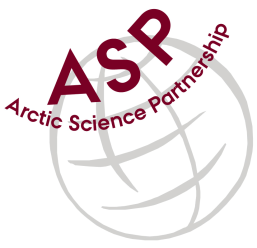 Minutes from ASP Laboratory Team MeetingDate: April 10, 2023Present: Marcos Lemes (UM), Egon Frandsen (AU), and Ilka Peeken (AWI)Absent: Else Ostermann (GNI) and Marie-Hélène (UL), and Karley Campbell (UT)Referee: MarcosThis is meeting has been taken online.We have discussed below topics:We discussed about the chlorophyll experiment for this year and probably we will do a blind calibration, no one knowing the real concentration of samples. One of possibility for sample collection was discarded, nearby Svalbard on June 2023, due to low chlorophyll concentration in that area. Previous Karley’s email communication.Next meeting, we will decide on how standardize some parts of protocols and where will be our sampling site.Please use Teams link https://teams.microsoft.com/l/meetup-join/19%3aiaBWS_EnwxKky61JDxNP89AT3vq9AlgyUTHa4FP4Xpc1%40thread.tacv2/1681337140562?context=%7b%22Tid%22%3a%224f80dd0b-338c-4e4c-8a14-90446962f7b8%22%2c%22Oid%22%3a%2271262080-0ca9-4c08-ba54-444a9d0cbce3%22%7d for the meetingsAll members agreed regarding the meeting dates; all online meetings will be on second week of each month on Wednesdays at 15h00 Central European Time (CET).IMPORTANT NOTE: Next team meeting will be on June 14th 2023 at 15h00 CET